Assignment #7¡Qué desastre!Your classroom is a mess! Complete the sentences below to describe where the items are located in the classroom pictured below.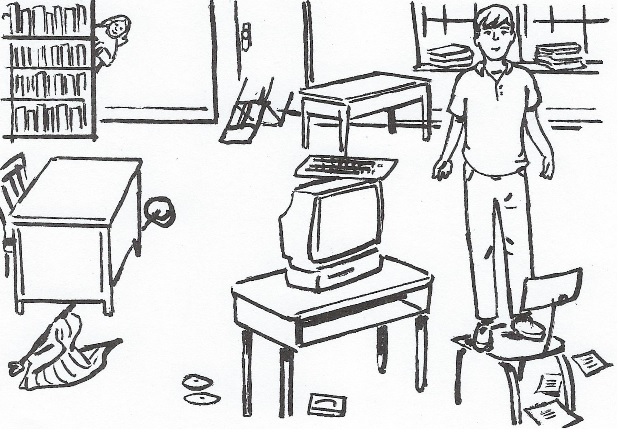 Ex)  El chico está encima de la silla.La banderaEl tecladoLa puertaLa pantallaLas hojas de papelLos disquetes